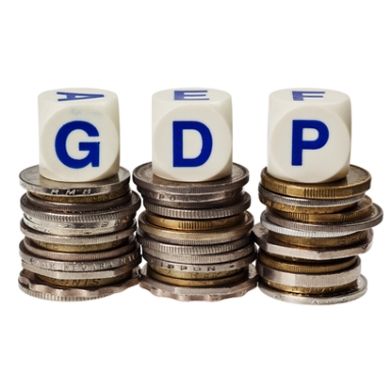 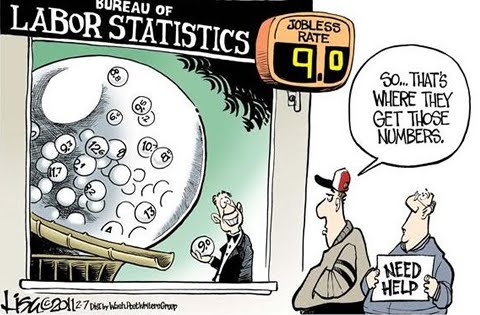 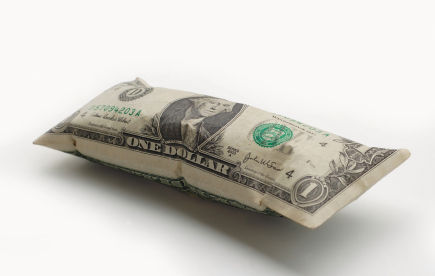 Unit 2 Test will be ___________________________________ Unit 2 Learning TargetsAt the completion of this unit students will be able to:Describe the circular flow of goods, services, and payments in the macroeconomyUnderstand what is, and is not, included in the calculation of GDPDefine full employment, inflation, and economic growthKnow the difference between real and nominal valuesEvaluate data and derive a price index given that dataApply price indices in order indicate Real GDPEvaluate GDP, inflation, and unemployment as indicators of macroeconomic healthExplain the impact of unanticipated inflationDefine the types of unemployment and categorize examples according to the types of unemploymentIdentify the difference between full employment and the natural rate of unemploymentSHOULD BE FILLED OUT/DEFINED BY: _____________________________________Key Terms to Define (and learn!)Product marketFactor marketGovernment transfer paymentsDisposable incomeInventoriesInvestment SpendingIntermediate goods/servicesValue addedNet exportsChain-linkingLabor Force Participation rateDiscouraged workersUnderemployedReal Wage / Real IncomeMarket basketPrice indexProducer Price indexGDP deflatorImportant Terms and Concepts (Gross Domestic Product)Complete after you have watched the videos on Gross Domestic Product1.  __________	Microeconomics2.  __________  Macroeconomics3.  __________  Aggregation4.  ___________  Inflation5.  ___________  Deflation6.  ___________  Recession7.  ___________  Gross Domestic Product8.  ___________  Nominal GDP9.  ___________  Real GDP10.  ___________  Final Goods and Services11.  ___________  Intermediate Goods12.  ___________  GDP Per CapitaThe Circular Flow (money, goods, resources, and services)Identify which of the following terms belongs in each of the numbered blanks in the circular flow diagram, and fill in the blanks.Expenditure approachExportsGovernment spendingImportsIncome (W,I,R,P)Income approachInvestmentPayments for goods and servicesPayments for resources (W,I,R,P)Revenue from selling goods and servicesSavingTaxes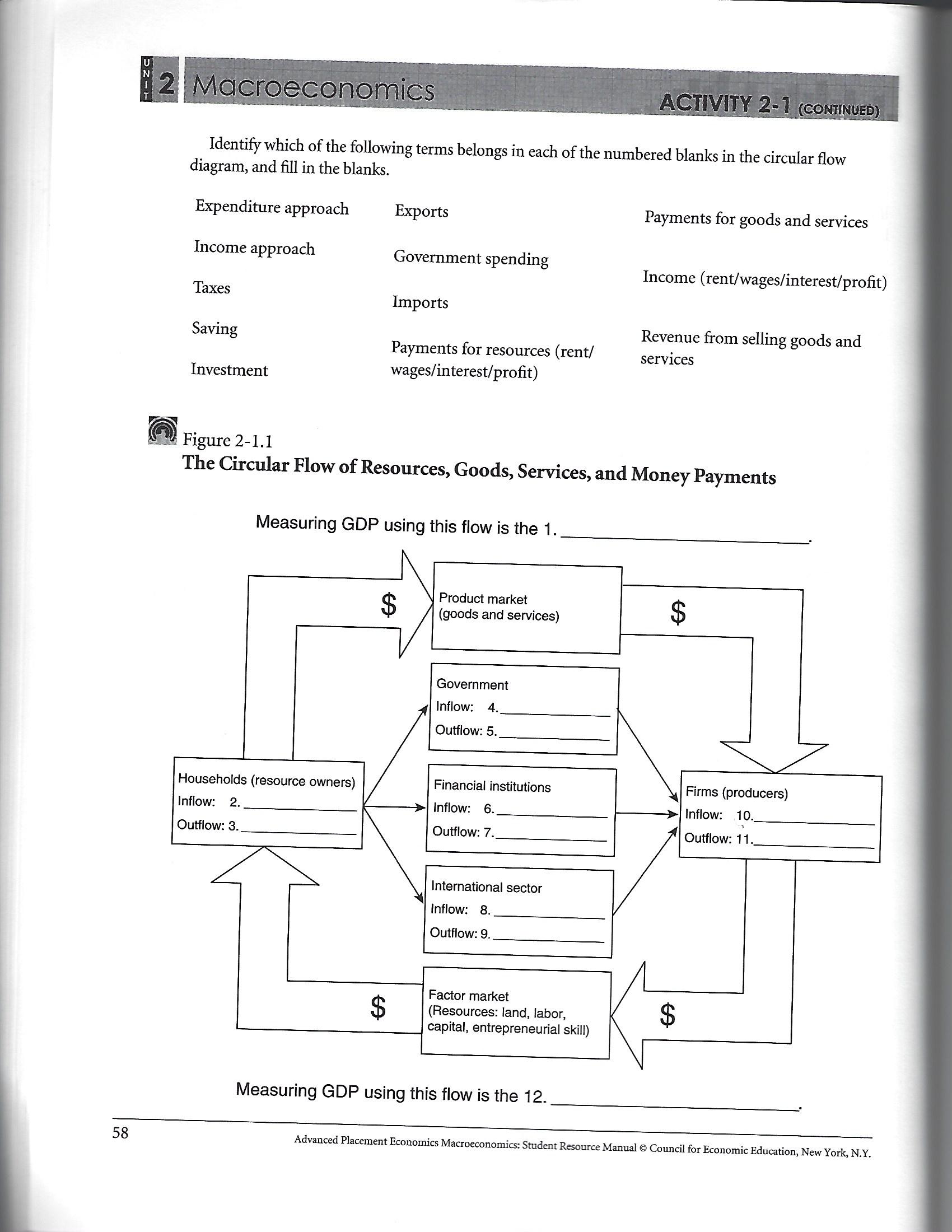 GDP:  Is it counted and where?For each of the following items, write one of the following in the space provided:	C if the item is counted as consumption spending	I if the item is counted as investment spending	G if the item is counted as government spending	Nx if the item is counted as net exports	NC if the item is not counted in GDP___________  1.  You spend $10 to see a movie___________  2.  A family pays a contractor $150,000 for a house he built for them this year___________  3.  A family pays $75,000 for a house built three years ago___________  4.  An accountant pays a tailor $175 to sew of suit for her___________  5.  The government increases its defense expenditures by $1,000,000,000___________  6.  The government makes a $300 Social Security payment to a retired person___________  7.  You buy McDonald’s stock for $1000 in the stock market___________  8.  At the end of a year, a flour-milling firm finds that its inventories of grand and flour are $10,000 higher than its inventories at the beginning of the year.___________  9.  Parents work hard caring for their two children___________  10.  Ford Motor Company buys new auto-making robots___________  11.  You pay $800/month to rent an apartment___________  12.  Consumer electronics corporation Apple, Inc. builds a new factory in the United States___________  13.  R.J. Reynolds buys control of Nabisco___________  14.  You buy a new Toyota that was made in Japan___________  15.  You pay tuition to attend college.Approaches to GDP You are given the following information about the economy of Smalltown. Smalltown’s economy only has three industries manufacturing products made using rock from the nearby quarry. Henry builds block homes and uses no other materials. Abby sells aggregate rock that goes into the production process and Billy sells the blocks that Henry uses in his homes for sale. 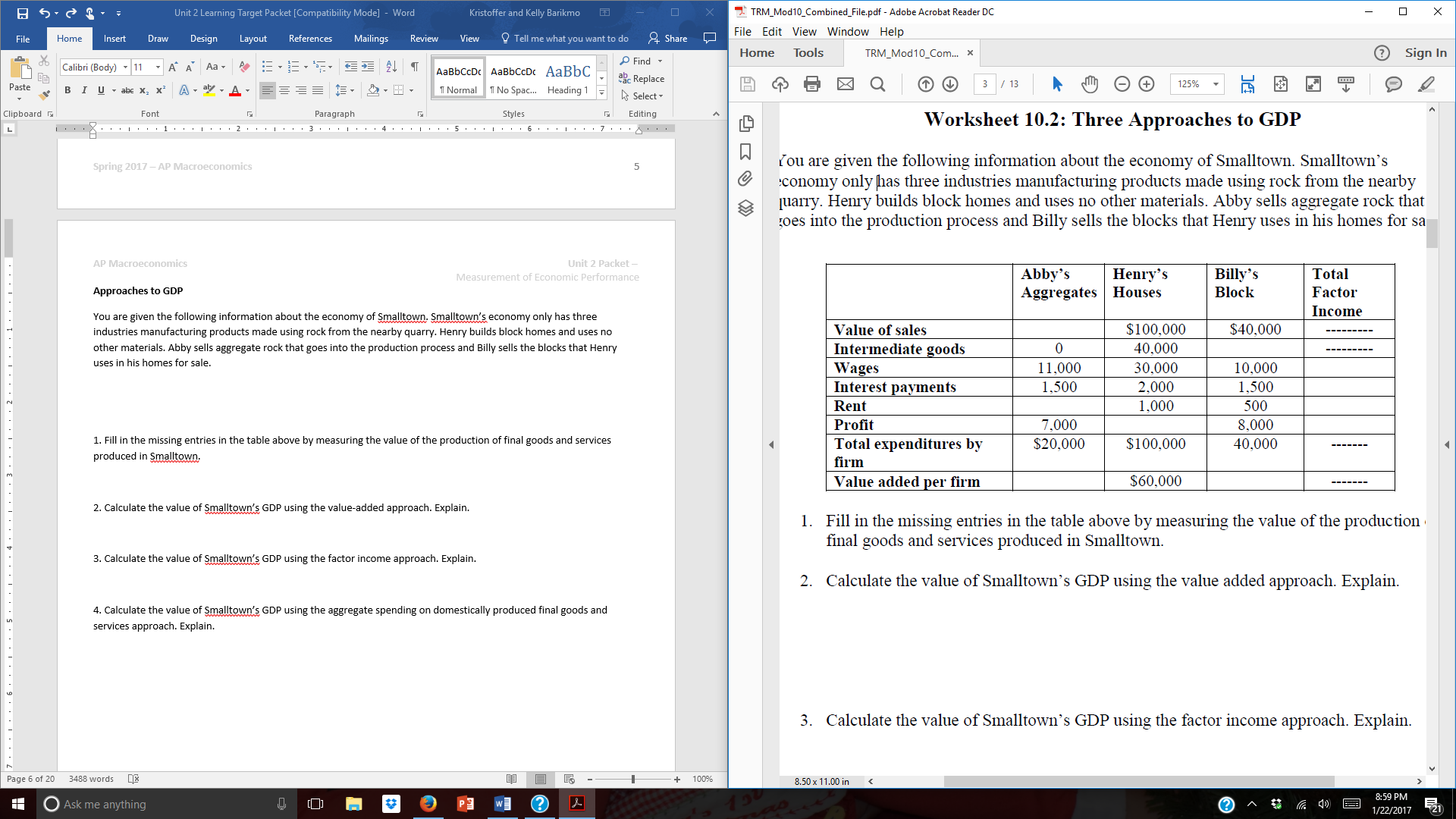 1. Fill in the missing entries in the table above by measuring the value of the production of final goods and services produced in Smalltown. 2. Calculate the value of Smalltown’s GDP using the value-added approach. Explain. 3. Calculate the value of Smalltown’s GDP using the factor income approach. Explain. 4. Calculate the value of Smalltown’s GDP using the aggregate spending on domestically produced final goods and services approach. Explain. Gross Domestic Product and National Accounting MethodsThese problems are designed to give you practice in understanding alternative ways of measuring GDP. Calculation of GDP.  This problem will give you a chance to calculate GDP using several different methods.  You should get the same value for GDP with each method.Paradise Island produces coconuts and coconut pies, but nothing else. Some of the coconuts are consumed domestically, some are exported, and some are used to make pies. Some pies are consumed domestically and some are exported. All ingredients for making pies are imported except for coconuts. Labor is the only factor of production in Paradise Island. The government of Paradise Island purchases pies as part of a program for feeding the Island’s poorest residents. The government funds this program entirely through a tax on households, where all of the taxes collected go to pay for the pie-purchasing program. Because the country is small, the world price prevails in local markets.Pies exported	10,000 piesCoconuts Exported	20,000 coconutsIngredients imported	80,000 lbs.Calculate the GDP using the factor income approach. _________________________________________________________Now use the value added approach.  What is the total value added by the coconut factories? _________________________What is the total value added by the pie factories? ____________________________________________________What is the GDP? _______________________________________________________________________________Now we will use the expenditure approach to calculate GDPFind the total consumer spending __________________________________________________________________Find the total government spending ________________________________________________________________Find the total spending on export goods ____________________________________________________________Find the total spending on import goods ____________________________________________________________Find the GDP __________________________________________________________________________________GDP in the Economy 1. Calculate the gross domestic product using these figures. Consumer spending = $1,000 Investment spending = $200 Government spending = $500 Imports = $75 Exports = $50 Transfer payments = $50 2. The economy of Doraville produces three goods: pizza, lemons, and watches. The table below provides information about the prices and output for these goods for Years 1-3. Use the table to answer the questions that follow. 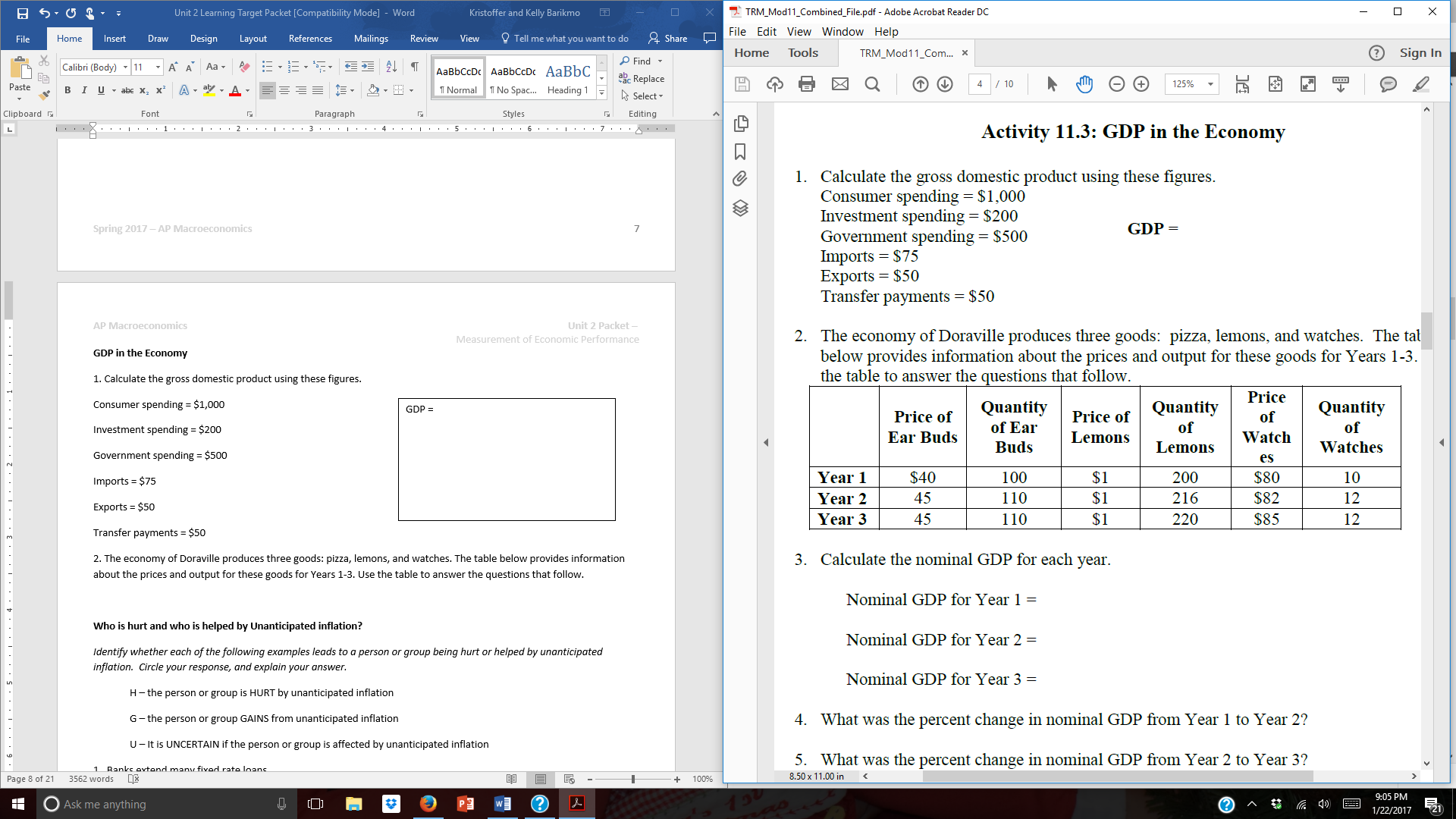 3. Calculate the nominal GDP for each year. Nominal GDP for Year 1 = Nominal GDP for Year 2 = Nominal GDP for Year 3 = 4. What was the percent change in nominal GDP from Year 1 to Year 2? 5. What was the percent change in nominal GDP from Year 2 to Year 3? 6. Using Year 1 as the base year, calculate the real GDP for each year. Real GDP for Year 1 = 			Real GDP for Year 2 = 			Real GDP for Year 3 =Helped or Hurt? For each of the following scenarios, determine if the individual is helped or hurt by inflation. Explain each answer. 1. Jack retired five years ago and now lives on a fixed-income annuity and a small savings account that pays him 1% interest on the balance. The current inflation rate is 1.7%. 2. Jill has worked at her current position without a raise for 4 years. Because inflation has risen 5% over the course of the 4 years, she has struggled to pay day-to-day living expenses and her house payment. She asked her employer for a raise and he gave her a 6% raise because she is such a good worker. 3. Peter has been saving his money to buy his girlfriend an engagement ring. He decided to give the money to his mother to hold for him so he wouldn’t spend it rather than put it in a savings account at the bank. During the time he was saving, the price of the ring he picked out increased by 10%. 4. Wendy manages a bank in the local area. The previous manager made several fixed-rate loans to customers at low interest rates to bring in new depositors. Inflation is now rising at 3% per year. 5. Luke works for a building contractor and is a member of the local ironworkers union. The contractor is currently building 5 skyscrapers in the Chicago area. His union just negotiated a new 5-year contract that includes small annual raises and a cost of living adjustment (COLA). 6. Leia just read that the national debt owed by the federal government is at an all-time high. (Explain impact on federal government.) 7. Han works at the local tax agency. The county commissioners just voted to sell license tags at the same rate for the next 5 years. (Explain impact on county government.) 8. Lando signed a 4-year fixed rate lease for the condo he is going to live in while he attends college. Who is hurt and who is helped by Unanticipated inflation?Identify whether each of the following examples leads to a person or group being hurt or helped by unanticipated inflation.  Circle your response, and explain your answer.	H – the person or group is HURT by unanticipated inflation	G – the person or group GAINS from unanticipated inflation	U – It is UNCERTAIN if the person or group is affected by unanticipated inflation1.  Banks extend many fixed rate loans.	H		G		U	Explain:2.  A farmer buys machinery with a fixed-rate loan to be repaid over a ten-year period.H		G		U	Explain:3.  Your family buys a new home with an adjustable-rate mortgage.	H		G		U	Explain:4.  Your savings from your summer job are in a savings account paying a fixed rate of interest.	H		G		U	Explain:5.  A widow lives entirely on income from fixed-rate corporate bonds	H		G		U	Explain:6.  A retired couple lives entirely on income from a fixed-rate pension the woman receives from her former employer.H		G		U	Explain:7.  A retired man relies entirely on income from Social Security.	H		G		U	Explain:8.  A retired bank official lives entirely on income from stock dividends	H		G		U	Explain:9.  The federal government has an $18 trillion debt.	H		G		U	Explain:10.  A firm signs a contract to provide maintenance services at a fixed rate for the next five years	H		G		U	Explain:11.  A state government received revenue mainly from an income tax	H		G		U	Explain:12.  A local government receives revenue mainly from fixed-rate license fees charged to businesses	H		G		U	Explain:13.  Your friend rents an apartment with a  three year lease.	H		G		U	Explain:14.  A bank has loaned millions of dollars for home mortgages at a fixed rate of interest.	H		G		U	Explain:15.  Parents are putting savings for their child’s college education in a bank savings account.	H		G		U	Explain:The Costs of InflationUnanticipated inflation…	SHOE LEATHER COSTS	MENU COSTS	UNIT OF ACCOUNT COSTSPrice Indices and Real versus Nominal ValuesFill in the blanks of this chart below…How much would $100 of goods and services purchased in the base year cost in year 1?What was the percentage increase in prices in this case?What is the percentage increase in prices from the base year to Year 2?Constructing a Price Index4.  If Year 1 is selected as the base year, calculate the price index for each year.  Be ready to explain your work…	Year 1 = _____________________	Year 2 = ______________________	Year 3 = ___________________5.  These price indices indicate that there was  a 25 percent increate in prices between Year 1 and Year 2.	What is the percentage increase between Year 1 and Year 3? ____________________	What is the percentage increase between Year 2 and Year 3? ____________________Nominal and Real GDP			Nominal GDP		Price Index		Population	Year 3			$5000			125			11Year 4			$6600			150			121.  What is the real GDP in Year 3?	___________________________2.  What is the real GDP in Year 4?	___________________________3.  What is the real GDP per capita in Year 3?	____________________4.  What is the real GDP per capita in Year 4?	____________________5.  What is the rate of real output growth between Years 3 and 4?	________________________________________6.  What is the rate of real growth per capita between Years 3 and 4?  							(Hint:  Use per capita data in the output growth rate formula.)	________________________________________Important Terms and Concepts (Employment, Unemployment, and Labor Force Productivity)Complete after you have watched the videos on Unemployment Calculations1.  __________	Inputs2.  __________  Outputs3.  __________  Economic growth4.  ___________  Growth Policy5.  ___________  Labor Productivity6.  ___________  Potential GDP7.  ___________  Labor Force8.  ___________  Production function9.  ___________  Unemployment Rate10.  ___________  Discouraged workers11.  ___________  Frictional unemployment12.  ___________  Structural unemployment13.  ___________  Cyclical unemployment14.  ___________  Unemployment insurance15.  ___________  Purchasing Power16.  ___________  Real Wage17.  ___________  Relative Prices18.  ___________  Real rate of interest19.  ___________  Nominal rate of interestCivilian EmploymentFill in the last three columns of this chart using the calculations for the “unemployment rate” and “labor force participation rate”For each of the following situations, put the appropriate letter before each example.	F – if it is an example of frictional	C – if it is an example of cyclical	S – if it is an example of structural	N – if it is an example of someone who is NOT employed_____ 1.  A computer programmer is laid off because of a recession_____ 2.  A literary editor leaves her job in NYC to look for a job in San Francisco_____ 3.  An unemployed college graduate is looking for his first job._____ 4.  Advances in technology make the assembly-line workers job obsolete_____ 5.  Slumping sales lead to the cashier being laid off_____ 6.  An individual refuses to work for minimum wage_____ 7.  A high school graduate lacks the skills necessary for a particular job_____ 8.  Workers are laid off when the local manufacturing plant closes because the product made there isn’t selling during a recession_____ 9.  A skilled glass blower becomes unemployed when a new machine does her job faster._____ 10.  An individual has been laid off during a recession and has been looking for work unsuccessfully for so long that he has finally given up actively seeking a job._____ 11.  A college graduate works at a job that does not require a college educationTest your understanding of macroeconomic indicators…Answer the questions and briefly explain your answers.The unemployment rate and employment both go up.  Ellen says that it is not possible for both to rise at the same time.  Is Ellen correct or incorrect?  Why?True, false, or uncertain, and explain why?  “Gross domestic product measures the amount of wealth in the economy.”True, false, or uncertain, and explain why?  “A decrease in gross domestic product must reduce a person’s standard of living.”True, false, or uncertain, and explain why?  “If nominal GDP increases by 5 percent and the price level increases by 7 percent, real GDP has decreased.”True, false, or uncertain, and explain why?  “In preparing an index of prices, it is important that all commodities entering the index be given equal weight.”True, false, or uncertain, and explain why?  “Frictional AND structural unemployment are two words for the same thing.”Why does unanticipated inflation help borrowers and hurt lenders?True, false, or uncertain, and explain why?  “Inflation always increases when unemployment decreases.”True, false, or uncertain, and explain why?  “If the economy is at full employment, the unemployment rate is zero.”True, false, or uncertain, and explain why?  “Seasonal unemployment is a continual worry because some people are out of work on a regular basis.”Free Response question practice…Things to note on writing the FRQ’s for the AP Macroeconomics examInterpreting Real Gross Domestic Product FRQ				Due in class on __________________________The economy of Britannica produces three goods:  Computers, DVDs, and pizza.  The accompanying table shows the prices and output of the three goods for the years 2008, 2009, and 2010.What is the percent change in computer production from 2008 to 2009?What is the percent change in the price of pizza from 2009 to 2010?Calculate nominal GDP in Britannica for 2008.Calculate real GDP in Britannica for 2008 using 2008 as the base year.Calculate real GDP in Britannica for 2010 using 2008 as the base year.Inflation and Net costs FRQ						Due in class on __________________________1.  In the following examples, is inflation creating winners and losers at no net cost to the economy or is it imposing a net cost on the economy?  Explain.  If inflation is imposing a net cost on the economy, which type of cost is involved?	a.  When inflation is expected to be high, workers get paid more frequently and make more trips to the bank.b.  Lanwei is reimbursed by her company for her work-related travel expenses.  Sometimes, however, the company takes a long time to reimburse her.  So when inflation is high, she is less willing to travel for her job.c.  Hector Homeowner has a mortgage loan that he took out five years ago with a fixed 6% nominal interest rate.  Over the years, the inflation rate has crept up unexpectedly to its present level of 7%.d.  In response to unexpectedly high inflation, the manager of Cozy Cottages of Cape Cod must reprint and resend expensive color brochures correcting the price of rentals this season.2.  You borrow $1000 for one year at 5% interest to buy a coach.  Although you did not anticipate any inflation, there is unexpected inflation of 4% over the life of your loan.	a.  What is the real interest rate on your loan?	b.  Explain how you gained from the inflation.	c.  Who lost as a result of the situation described?  Explain.The measurement and calculation of inflation FRQ			Due in class on __________________________1.  Suppose the year 2000 is the base year for a price index.  Between 2000 and 2020 prices double and at the same point your nominal income increases from $40,000 to $80,000.What is the value of the price index in 2000?What is the value of the price index in 2020?What is the percentage increase in your nominal income between 2000 and 2020?What has happened to your real income between 2000 and 2020?  Explain.2.  Using 2000 as the base year, calculate the price index for each year.	a.  b.  If 2001 nominal GDP were $400 billion and 2002 nominal GDP were $420 billion, what was the growth rate for the economy from 2001 to 2002? Consider the following data: 2016 3rd Quarter  Consider the following data: 2016 3rd Quarter Data from coconut factories Data from coconut factories Total labor hours worked: 200,000 hours Coconut factory wage: $6/hour Total Coconuts Sold: 240,000 coconuts Price of Coconuts: $5/coconut Data from Pie Factories Data from Pie Factories Total labor hours worked: 75,000 hours Pie factory wage: $12/hour Total pounds of non-coconut ingredient inputs: 80,000 lbs. Price of non-coconut ingredients: $2.50/lb. Total coconut inputs: 60,000 coconuts Total coconut pie sales: 140,000 pies Price of pies: $10/pie Data from Households Data from Households Coconuts consumed: 160,000 coconuts Pies consumed: 120,000 pies Government Data: Government Data: Pies purchased by government: 10,000 pies Trade Data Trade Data SITUATIONSHOE LEATHER COSTSMENU COSTSUNIT OF ACCOUNT COSTS Your favorite local restaurant raises its prices and has to print new advertisements Workers in Germany in 1922 are paid and shop three times a day due to hyperinflation. You have to change your automatic bill payment in your online banking account because the rent for your apartment went up You remember when the price of gasoline was $1.25 per gallon You work at your local grocery store and place new higher price stickers on the store’s shelves Your weekly grocery bill increases, but the amount of groceries you purchase does not.Quantity bought in base yearUnit price in base yearSpending in base yearUnit price in Year 1Spending in Year 1Unit Price in Year 2Spending in Year 2Whole Pizza30$5$7$9Flash Drive40$6$5$4Six-pack of soda60$1.50$2$2.50Total--Year 1Year 1Year 2Year 2Year 3Year 3Basic Market basket itemNo. of unitsPrice per unitCost of Market BasketPrice per unitCost of market basketPrice per unitCost of market basketCheese2 lbs.$1.75$3.50$1.50$3.00$1.50$3.00Blue Jeans2 pair$12$24$15.50$31$20$40Gasoline10 gals.$1.25$12.50$1.60$16$2.70$27Total----$40--$50--$70YearCivilian non-institutional population age 16 and overCivilian Labor ForceCivilian Labor ForceCivilian Labor ForceURLFPRYearCivilian non-institutional population age 16 and overEmployedUnemployedTotalURLFPR1970117664198013779419901689982000188117720102091356JTFJ“Just the Facts Jack/Jane” … don’t write a thesis, intro, or 5 paragraph essay.  This is economics and it requires a concise answer.ADQ“Answer the D--- Question!”… Much like above, don’t go into a deep analysis if it is not asked for.  Don’t answer other questions in the same question.  Don’t use this as an opportunity to show off what you know.  If you don’t know the answer or how to get to the answer don’t spend time explaining the concepts “around” the answer.  They just want an answer…don’t B--- S--- your way on the question.Multiple partsQuestions are in multiple parts and points are awarded for each part independently.  You should attempt to answer ALL parts.  Even if a later answer depends on a previous answer you might still get credit even if the previous answer was wrong.  If you follow the logic they might give you points.Use the same outline or letters from the question as written.  It helps the faculty scorer IMMENSELY!SICEShow means to diagram or graph a macroeconomic effect. It is possible to get partial points, so always take a shot at these and be sure to label them fastidiously. Identify usually means just that: Identify the result of something happening. A short, direct response is expected (and desired). Example: 'Unemployment will rise.' If the question does not explicitly ask for explanation, don't bother writing one. Calculate usually will mean to apply a formula that you (hopefully) have mastered with practice.  Keep a running page in your notebook of the formulas we use… there will be A LOT of them. Explain should leap off the page when you see it in an FRQ. That means you are expected to both indicate what will happen and offer an explanation as to why or how it happens.Master the graphs / modelsYou should always be thinking of the models when answering the questions in both the MC and FRQ sections.  Know how to label ALL of the parts and show your logic clearly on the graph.  Sometimes an answer on the FRQ will not require any words!  A well constructed and labeled graph will do the trick.ComputersComputersDVDsDVDsPizzaPizzaYearPriceQtyPriceQtyPriceQty2008$90010$10100$1522009100010.512105162201010501214110173YearPrice Index (1999 = 100)New Price index (2000 = 100)1998881999100200012020011322002140